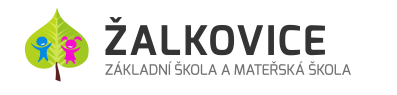 OZNÁMENÍo přijetí uchazečů k základnímu vzdělávaní do základní školy, jejíž činnost vykonává Základní škola a Mateřská škola ŽalkoviceŘeditelka školy oznamuje, že do 1. ročníku základní školy pro školní rok 2018/2019 byli přijati žáci pod těmito registračními čísly s výsledkem řízení:Zveřejněním tohoto seznamu se považují rozhodnutí, kterými se vyhovuje žádostem o přijetí ke vzdělávání, za oznámená.Nabytí právní moci dne:______________V Žalkovicích 18. 4. 2018 	 		                       ________________________  								     Mgr. Dagmar Tesaříková									ředitelka školyV Žalkovicích					 		________________________  								     Mgr. Dagmar Tesaříková									ředitelka školyRegistrační číslo uchazečeRozhodnutí ředitelky školyZŠ-1/2018odkladZŠ-2/2018přijetíZŠ-3/2018přijetí